1) Listen and order.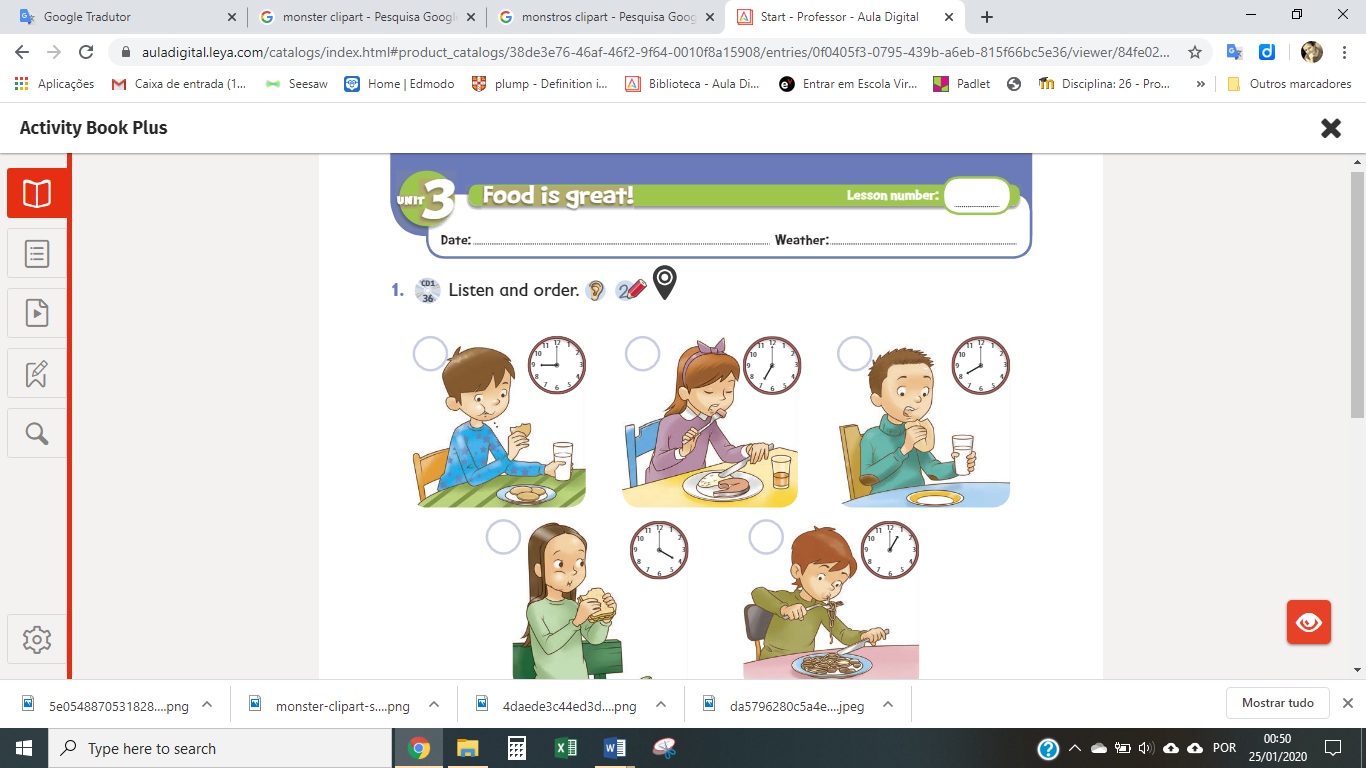 2) Complete:3) Listen and number.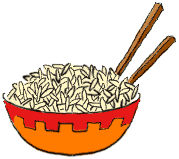 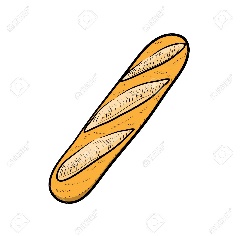 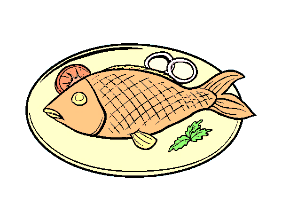 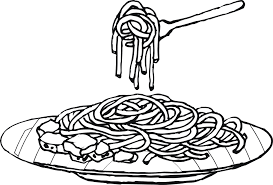 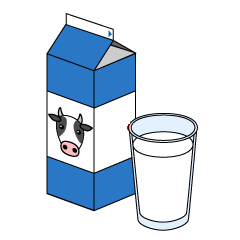 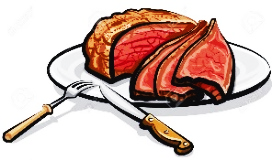 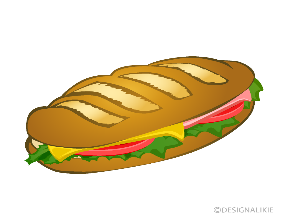 TRANSCRIPTExercise 1 and 21. I have lunch at one o´clock in the afternoon. I like spaghetti and meat for lunch.2. It’s seven o´clock in the evening. It’s dinner time. I like fish and rice for dinner.3. I have breakfast at eight o clock in the morning. I like bread and milk for breakfast.4. It’s nine o clock in the evening. It’s time for supper. 5. My favourite snack is a sandwich. At four o´clock, I have an afternoon snack.Exercise 3SpaghettiMeatFishRiceBreadMilkSandwichANSWER KEYEXERCISE 14 / 2 / 3 / 5 / 1EXERCISE 2BreakfastLunchAfternoon snackDinnerSupperEXERCISE 3SpaghettiMeatFishRiceBreadMilkSandwichName: ____________________________    Surname: ____________________________    Nber: ____   Grade/Class: _____Name: ____________________________    Surname: ____________________________    Nber: ____   Grade/Class: _____Name: ____________________________    Surname: ____________________________    Nber: ____   Grade/Class: _____Assessment: _____________________________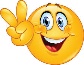 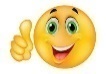 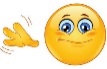 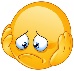 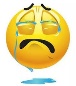 Date: ___________________________________________________    Date: ___________________________________________________    Assessment: _____________________________Teacher’s signature:___________________________Parent’s signature:___________________________TimeMeal of the dayEight o´clock in the morning__ r __ __ __ f __ __ tOne o´clock in the afternoonL __ __ __ __Four o´clock in the afternoon__ f __ __ __ n __ __ __     s __ __ __ k Seven o´clock in the evening__ i __ __ __ __Nine o’clock in the eveningS __ __ __ __ r